Grup d’Innovació Docent de Botànica Aplicada a les Ciències Farmacèutiques (GIBAF)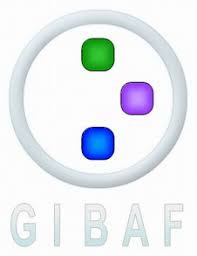 https://gibaf.orgLleida, 6 de juliol de 2023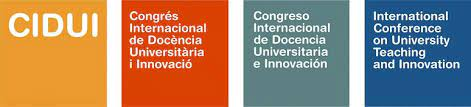 BOT+EMA: UNA APP PER A L’APROXIMACIÓ A LA PROFESSIÓ EN UNA ASSIGNATURA DE PRIMER CURS 
DEL GRAU DE FARMÀCIA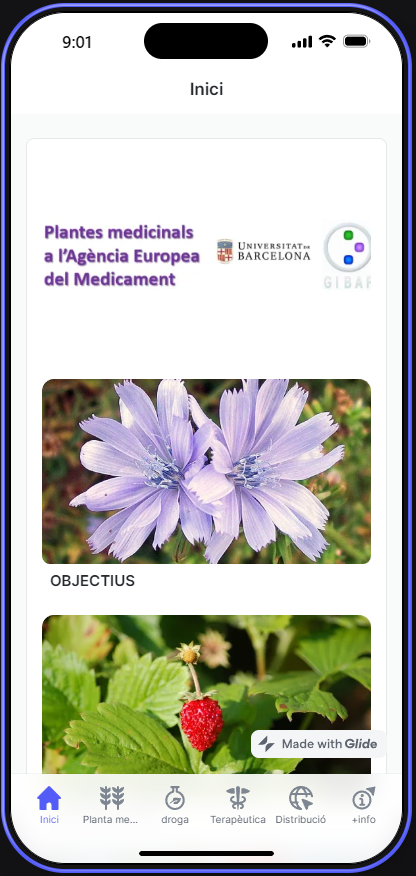 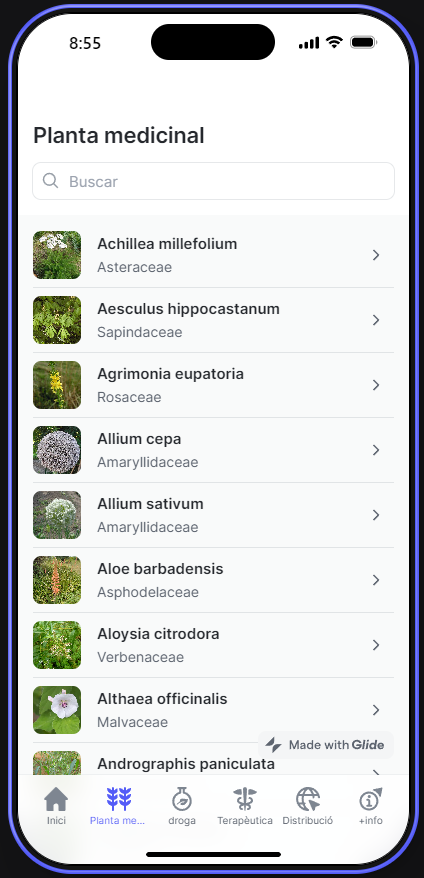 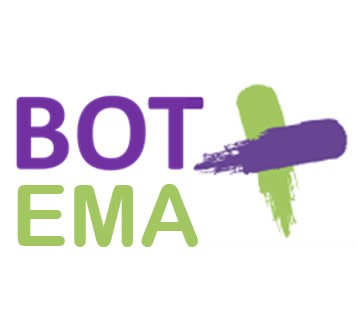 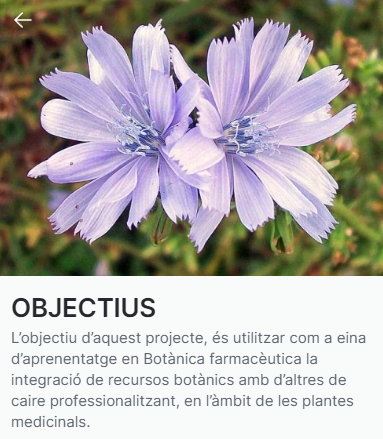 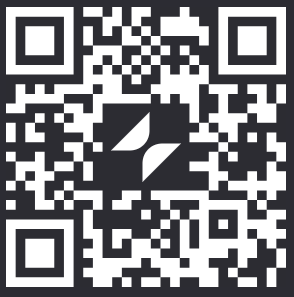 https://bot-ema.glide.pagejoansimon@ub.edu